Table of ContentsProperty Section 	4Property Technical 	8Declaration 	55Introduction / Executive SummaryProperty SectionLimits of LiabilitySublimitAutomatic Coverage – Newly Acquired LocationsProperty Technical InformationEstimated Property ValuesLocation address_______________________________________________________Location address_______________________________________________________Location address_______________________________________________________	Include Office Contents and EDP Equipment / Media / Extras ExpenseProperty Loss HistorySummary by Policy Year : From        To        DeclarationThe Proposer declares and warrants that after full and reasonable enquiry and investigation and to the best of his/her knowledge and belief all statements and particulars contained in this Proposal Form and (if applicable) any addenda hereto are true and that no information whatsoever has been withheld which might increase the risk of the Underwriters or influence the acceptance of this Proposal Form and that should the above particulars alter in any way confirms that he/she will advise the Underwriters as soon as is practicable.
The Proposer further declares and warrants that he/she has been duly authorized by the Directors and Officers and the Company to act as their agent in respect of all matters of any nature or kind relating to or affecting this Proposal Form and the Policy.
The Proposer understands that failure to disclose any material facts which would be likely to influence the acceptance and assessment of the Proposal Form may result in the Underwriters refusing to provide indemnity or voiding the Policy in every respect.
The Proposer hereby agrees and accepts that this Proposal Form and (if applicable) addenda hereto shall be the basis of the contract of insurance if entered into.

he Underwriters are hereby authorized, at their absolute discretion, to make any investigation and enquiry in connection with regard to this Proposal Form as they deem necessary.
Check List of Attached DocumentsExposure DataSchedule of Locations and ValuesClaims HistoryRisk ControlOther Supporting Documents Quotation       New Business      Renewed      Replacing Policy No. Name of InsuredTypeInformation / DescriptionLocationConstructionBuildingEquipmentStockBusiness InteriorTotalProperty / Risk InsuredProperty / Risk InsuredProperty / Risk InsuredCoverageLimit of CoverageCoverage RequestedProperty of Every Description anywhere in Canada or the United States including in transit Yes       NoBusiness Interruption – Profits Yes       NoIndemnity Period – 12 months Yes       NoOrdinary Payroll –         days Yes       NoBusiness Interruption – Gross Earnings Yes       NoCoinsurance 50% 80% Yes       NoOrdinary Payroll –         days Yes       NoGross Rentals Yes       NoExtra Expense Yes       NoPerils InsuredPerils InsuredPerils InsuredCoverageLimit of CoverageCoverage RequestedBasis of Loss SettlementBasis of Loss SettlementBasis of Loss SettlementBuildings and Equipment – Replacement Cost Yes       NoStock – Selling Price Yes       NoBylaws coverage applicable to Buildings and Equipment Yes       NoFunctional Replacement Cost on EDP Equipment and Media Yes       NoAdditional Time required for rebuilding Yes       NoAll Risks of Physical Loss or Damage including Earthquake, Flood and Sewer Backup Yes       NoAny One OccurrenceAnnual Aggregate – EarthquakeAnnual Aggregate – Flood90 Days ReportingNot Subject to ReportingProperty in TransitExtra ExpenseCourse of ConstructionDeductiblesCoverageDeductibleEarthquake – 3% of Values Subject to minimumEarthquake – 5% of Values Subject to MinimumFloodALl Other LossesPolicy FormPolicy FormPolicy FormCoverageLimit of CoverageCoverage RequestedManuscript Wording Including:Manuscript Wording Including:Manuscript Wording Including:Valuable Papers Yes       NoAccounts Receivable Yes       NoFine Arts Yes       NoCourse of Construction Yes       NoDebris Removal Yes       NoExpediting Expense Yes       NoFire Fighting Expense Yes       NoConsequential Damage by Service Interruption Yes       NoElectronic Data Processing Equipment and Media Coverage  (INcl. Mechanical and Electrical Breakdown) Yes       NoPollution Cleanup and Removal  Yes       No       per Occurrence Yes       No       aggregate Yes       NoDefense Costs Yes       NoRadioactive Contamination Yes       NoConsequential Loss Yes       NoProfessional Fees Yes       NoPersonal Effects of Employees and Officers –       per person Yes       NoMoney and Stamps Yes       NoLawns, Trees and Shrubs Yes       NoPhysical Damage by Civil Authority Yes       NoInterruption by Civil Authority – 8 weeks Yes       NoCoverageLimit of CoverageCoverage RequestedIngress/Egress – 8 weeks Yes       NoService Interruption Yes       NoContingent BI and Extra Expense including but not limited to Contributing and Recipient Premises Yes       NoPermission for Unlimited Vacancy Yes       NoBreach of Conditions Yes       NoControl of Damaged Stock Yes       NoSeverability of Interest Yes       NoScope of Coverage Yes       NoErrors and Omissions clause Yes       NoJoint Loss agreement Yes       NoCancellation – 90 days notice Yes       NoName:Location:Date:Inspected By:Conferred with:Number of Employees:Hours of Operation:ConstructionGround Floor Area:Number of Storey’s:Number of Storey’s:Number of Storey’s:Number of Storey’s:Number of Storey’s:Number of Storey’s:Number of Storey’s:Number of Storey’s:Number of Storey’s:Number of Storey’s:Number of Storey’s:Exterior Walls: Concrete Block Concrete Block Concrete Block Concrete Block Concrete Block Concrete Block Concrete Panels     Concrete Panels     Concrete Panels     Concrete Panels     Concrete Panels     Concrete Panels     Reinforced Concrete Reinforced Concrete Reinforced Concrete Reinforced Concrete Reinforced Concrete Reinforced Concrete Concrete Concrete Concrete Concrete ConcreteSupporting Walls: Steel   Steel   Steel   Steel   Steel   Steel   Wood  Wood  Wood  Wood  Wood  Wood Ground Floor: Wood Block Wood Block Wood Block Wood Block Wood Block Wood Block Reinforced Concrete    Reinforced Concrete    Reinforced Concrete    Reinforced Concrete    Reinforced Concrete    Reinforced Concrete    Reinforced Concrete    Reinforced Concrete    Steel with Concrete Steel with Concrete Steel with Concrete Steel with Concrete Steel with Concrete Steel with ConcreteOther Floors: Wood Block Wood Block Wood Block Wood Block Wood Block Wood Block Reinforced Concrete    Reinforced Concrete    Reinforced Concrete    Reinforced Concrete    Reinforced Concrete    Reinforced Concrete    Reinforced Concrete    Reinforced Concrete    Steel with Concrete Steel with Concrete Steel with Concrete Steel with Concrete Steel with Concrete Steel with ConcreteRoof: Concrete Concrete Concrete Concrete Concrete Concrete Metal   Metal   Metal   Metal   Metal   Metal   Steel / Wood Deck Steel / Wood Deck Steel / Wood Deck Steel / Wood Deck Steel / Wood Deck Steel / Wood Deck Wood Wood Wood Wood WoodComments:Common Hazards:Heating SystemsHeating SystemsHeating SystemsHeating SystemsHeating SystemsHeating SystemsUtilitiesUtilitiesUtilitiesUtilitiesUtilitiesUtilitiesProcess Hazards:ProtectionAlarms LocalAlarms LocalAlarms LocalAlarms LocalAlarms LocalAlarms LocalAlarms Central StationAlarms Central StationAlarms Central StationAlarms Central StationAlarms Central StationAlarms Central StationAutomatic Sprinklers:Automatic Sprinklers:%%%%% Yes    No    Yes    No    Yes    No    Yes    No    Yes    No    Yes    No    Yes    No    Yes    No    Yes    No    Yes    No    Yes    No    Yes    No   Burglar Protection:Burglar Protection:Describe:Describe:Other Fire Protection:Other Fire Protection:Describe:Describe:Watchman Service:Watchman Service: Yes    No    Yes    No    Yes    No    Yes    No    Yes    No   Describe:  Describe:  Describe:  
Portable Fire Extinguishers
Portable Fire Extinguishers Yes    No Yes    No Yes    No Yes    No Yes    NoHand HosesHand Hoses Yes    No Yes    No Yes    No Yes    No Yes    NoHydrants:Hydrants:Within 100 m – 350 ftWithin 100 m – 350 ftWithin 100 m – 350 ftWithin 100 m – 350 ftWithin 100 m – 350 ftWithin 100 m – 350 ft Yes    No Yes    No Yes    No Yes    No Yes    No Yes    No Yes    No Yes    No Yes    No Yes    No Yes    No Yes    No Yes    No Yes    No Yes    NoComments:Comments:Comments:Water SupplyWater SupplyCity Mains?City Mains?City Mains? Yes    No    Yes    No    Yes    No    Yes    No    Yes    No    Yes    No    Yes    No    Yes    No    Yes    No    Yes    No    Yes    No    Yes    No    Yes    No    Yes    No    Yes    No    Yes    No    Yes    No    Yes    No   Other?Other?Other?Fire DepartmentFire Department Fully Paid    Volunteer    Fully Paid    Volunteer    Fully Paid    Volunteer    Fully Paid    Volunteer    Fully Paid    Volunteer    Fully Paid    Volunteer    Fully Paid    Volunteer   Distance from the site (kms)Distance from the site (kms)Distance from the site (kms)Distance from the site (kms)Distance from the site (kms)Distance from the site (kms)Distance from the site (kms)Distance from the site (kms)Distance from Site (miles)Distance from Site (miles)Distance from Site (miles)Distance from Site (miles)Distance from Site (miles)Distance from Site (miles)Distance from Site (miles)Distance from Site (miles)Distance from Site (miles)Distance to site (metres/feet)Distance to site (metres/feet)Distance to site (metres/feet)Distance to site (metres/feet)Distance to site (metres/feet)Distance to site (metres/feet)Distance to site (metres/feet)Distance to site (metres/feet)Distance to site (metres/feet)Exposures:Exposures:North:South:East:West:Flood Risks:Flood Risks:Distance to open body of water (meters)Distance to open body of water (meters)Distance to open body of water (meters)Distance to open body of water (meters)Distance to open body of water (meters)Distance to open body of water (meters)Distance to open body of water (meters)Distance to open body of water (meters)Distance to open body of water (meters)Distance to open body of water (meters)Distance to open body of water (meters)Distance to open body of water (meters)(feet)(feet)Additional Comments:Additional Comments:Date :TypeInformation / Descriptionvalues insured LocationConstructionBuildingEquipmentStockBusiness InteriorTotalTypeInformation / Descriptionvalues insured LocationConstructionBuildingEquipmentStockBusiness InteriorTotalTypeInformation / Descriptionvalues insured LocationConstructionBuildingEquipmentStockBusiness InteriorTotalPolicy YearNet Amount Paid (# Claims)Adj. ExpensesOutstandingTotalSignatureDateName of SignatoryPositionContact PersonTelephone #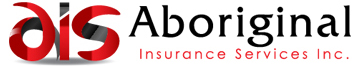 